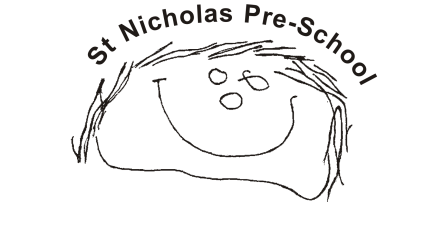 01	Standard Health and Safety Procedures01.11Control of Substances Hazardous to Health (COSHH)Staff implement the current guidelines of the Control of Substances Hazardous to Health (COSHH) Regulations.Personal protective equipment (PPE), such as rubber gloves, latex free/vinyl gloves, aprons etc., is available to all staff as needed and stocks are regularly replenished.Hazardous substances are stored safely away from the children.Chemicals used in the setting should be kept to the minimum to ensure health and hygiene is maintained.Risk assessment is done for all chemicals used in the setting.Environmental factors are considered when purchasing, using and disposing of chemicals.All members of staff are vigilant and use chemicals safely.Bleach is not used in the setting when the children are present.Anti-bacterial soap/hand wash is not normally used, unless specifically advised during an infection outbreak, such as Pandemic flu or Coronavirus. Anti-bacterial cleaning agents are restricted to toilets, nappy changing areas and food preparation areas and are not used when children are nearby.Members of staff wear rubber gloves when using cleaning chemicals. 